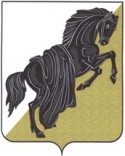 О создании комиссии по соблюдениютребований к служебному поведениюмуниципальных служащих и урегулирования конфликта интересов в органах местного самоуправления Багарякского сельского поселения	На основании Решения Совета депутатов «Об утверждении Положения о проверке достоверности и полноты сведений, предоставляемых гражданами, претендующими на замещение должностей муниципальной службы и муниципальными служащими Багарякского сельского поселения» от 19.05.2010 № 9ПОСТАНОВЛЯЮ:	1.Создать комиссию по соблюдению требований к служебному поведениюмуниципальных служащих и  урегулирования конфликта интересов в органах местного самоуправления Багарякского сельского поселения в следующем составе:Председатель комиссии                         Шульгин Александр НиколаевичЗаместитель председателя                     Федорова Ольга ГригорьевнаСекретарь комиссии                                Емельянова Александра НиколаевнаГлава Багарякского сельского поселения                                                  А.Н.Шульгин                                                                                                                         